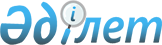 О продолжительности ежегодных оплачиваемых отпусков отдельным категориям гражданского персонала воинских частей, учреждений, предприятий и организаций Министерства обороны Республики Казахстан, содержащихся за счет государственного бюджета
					
			Утративший силу
			
			
		
					Приказ Министра обороны Республики Казахстан от 11 июня 2001 года N 155. Зарегистрирован в Министерстве юстиции Республики Казахстан 6 августа 2001 года N 1615. Утратил силу приказом Министра обороны Республики Казахстан от 30 ноября 2006 года № 451.       Сноска. Утратил силу приказом Министра обороны РК от 30.11.2006 № 451 .       В соответствии с пунктом 4 статьи 5 пункта 3 статьи 60 Закона Республики Казахстан "О труде в Республике Казахстан", учитывая специфику работы в системе Министерства обороны Республики Казахстан руководящего состава, специалистов и технических работников по обеспечению постоянной боевой готовности войск, боевого дежурства, военных учений и других задач, приказываю: 

     1. Утвердить прилагаемый Перечень должностей гражданского персонала воинских частей, учреждений, военно-учебных заведений, предприятий и организаций Министерства обороны на предоставление ежегодного оплачиваемого отпуска за выполнение задач по обеспечению боевой готовности войск и других специфичных для Министерства обороны работ. 

     2. Ежегодный оплачиваемый отпуск по должностям, указанным в Перечне, представлять в зависимости от объема, сложности и интенсивности выполняемой работы продолжительностью не более 30 календарных дней. 

     3. Командующим видами Вооруженных Сил, войсками военных округов, командирам (начальникам) соединений и воинских частей, военно-учебных заведений, учреждений, предприятий и организаций Министерства обороны Республики Казахстан указанные отпуска предусматривать коллективными договорами (с обязательным указанием в индивидуальном трудовом договоре), заключаемыми в соответствии с действующим законодательством Z990493_ Z922800_ . 

     4. Постоянно действующей комиссии по заключению Отраслевого тарифного соглашения, внести (по соглашению сторон) дополнения в пункт 26 Отраслевого тарифного соглашения, объявленного приказом Министерства обороны Республики Казахстан от 19 мая 2000 года N 139а, о продолжительности ежегодного оплачиваемого отпуска работникам, должности которых указаны в Перечне. 

     5. Настоящий приказ вступает в силу с момента государственной регистрации в Министерстве юстиции Республики Казахстан. 

     6. Признать утратившим силу приказ Министра обороны Республики Казахстан N 330 от 19 декабря 2000 года "Об объявлении выписки из списка (Перечня) производств, цехов, профессий и должностей с вредными и (или) тяжелыми (особо тяжелыми), опасными (особо опасными) условиями труда, работы в которых дает право на дополнительный отпуск и сокращенный рабочий день и Инструкции по применению Списка (Перечня)". 

     7. Приказ довести до отдельной воинской части.     Министр обороны 

    Республики Казахстан Согласовано                               Утвержден приказом 

Вице-министр труда и                      Министра обороны 

социальной защиты населения               Республики Казахстан     

                                         от 11 июня 2001 года N 155 

                              Перечень 

            должностей гражданского персонала воинских частей,   

          учреждений, военно-учебных заведений, предприятий и 

          организаций Министерства обороны на предоставление 

        ежегодного оплачиваемого отпуска за выполнение задач по 

       обеспечению боевой готовности войск и других специфичных 

                    для Министерства обороны работ <*>     Сноска. Перечень с изменениями - приказом Министра обороны Республики Казахстан от 11 июня 2004 года N 283 .     1. Агроном. 

    2. Администратор. 

    3. Архивариус старший; архивариус, если штатом не предусмотрена должность старшего архивариуса. 

    4. Архитектор. 

    5. Аккомпаниатор. 

    6. Артисты всех жанров. 

    7. Библиотекарь. 

    8. Бухгалтер; заместитель и помощник главного бухгалтера. 

    9. Ветеринарный врач. 

    10. Водитель легкового автомобиля; водитель автомобиля экспедиции и изыскательской партии, занятый на геологоразведочных, топографо-геодезических и изыскательских работах в полевых условиях. 

    11. Воспитатель (в общежитиях). 

    12. Врач-статистик. 

    13. Главный дирижер, дирижер. 

    14. Главный режиссер, режиссер. 

    15. Главный хормейстер, хормейстер. 

    16. Главный балетмейстер, балетмейстер. 

    17. Главный художественный руководитель, художественный руководитель. 

    18. Геодезист. 

    19. Геофизик. 

    20. Гидроакустик. 

    21. Гидрометнаблюдатель. 

    22. Главная медицинская сестра военно-медицинского учреждения. 

    23. Главный специалист (главный терапевт, главный хирург, главный энергетик и другие). 

    24. Делопроизводитель секретного делопроизводства; делопроизводитель (делопроизводитель-машинистка), если эта должность одна в штате воинской части (учреждения, военно-учебного заведения, предприятия, организации). 

    25. Директор; заместитель и помощник директора. 

    26. Диспетчер. 

    27. Егерь. 

    28. Заведующий (руководитель, начальник); заместитель и старший помощник, помощник заведующего (руководителя, начальника). 

    29. Закройщик, выполняющий административные функции, осуществляющий контроль за своевременным и качественным выполнением заказов и выезжающий в гарнизоны для обслуживания военнослужащих и членов их семей. 

    30. Зоотехник. 

    31. Заведующий библиотекой. 

    32. Звукооператор. 

    33. Инженер; заместитель и помощник главного инженера. 

    34. Инспектор. 

    35. Инструктор. 

    36. Концертмейстер. 

    37. Культорганизатор. 

    38. Кассир старший; кассир, если он один в воинской части (учреждении, военно-учебном заведении, на предприятии, в организации). 

    39. Киномеханик, кинорадиомеханик. 

    40. Кинооператор; ассистент кинооператора; звукооператор. 

    41. Кинорежиссер; ассистент и помощник кинорежиссера. 

    42. Кладовщик, возглавляющий работу склада (хранилища), если штатом не предусмотрена должность заведующего складом (хранилищем). 

    43. Комендант; заместитель и помощник коменданта. 

    44. Корректор, должность которого по оплате труда отнесена к категории служащих. 

    45. Корреспондент; фотокорреспондент. 

    46. Мастер, должность которого по оплате труда отнесена к категории инженерно-технических работников. 

    47. Машинистка старшая при отсутствии должности заведующей машинописным бюро. 

    48. Механик, должность которого по оплате труда отнесена к категории инженерно-технических работников; заместитель главного механика. 

    49. Методист. 

    50. Начальник (заведующий) клубом. 

    51. Научный сотрудник. 

    52. Начальник (командир); заместитель и помощник начальника (командира). 

    53. Нормировщик. 

    54. Обозреватель. 

    55. Оперативный дежурный по перелетам. 

    56. Оператор. 

    57. Охотовед. 

    58. Переводчик. 

    59. Планшетист. 

    60. Приемщик золота, если штатами не предусмотрена должность заведующего складом. 

    61. Производитель работ. 

    62. Руководитель кружка. 

    63. Радиооператор, не несущий вахты. 

    64. Ревизор. 

    65. Редактор; заместитель и помощник редактора. 

    66. Референт. 

    67. Секретарь; заместитель и помощник ответственного секретаря редакции. 

    68. Смотритель зданий. 

    69. Сортировщик периодической печати; сортировщик почтовых отправлений. 

    70. Старшина отряда (отдельной команды) военизированной охраны. 

    71. Статистик медицинский. 

    72. Счетовод старший, при отсутствии должности старшего бухгалтера или бухгалтера; счетовод, ведущий самостоятельный участок работы, при отсутствии должности бухгалтера или старшего счетовода. 

    73. Старший специалист СПС. 

    74. Таксировщик (в типографиях). 

    75. Техник. 

    76. Технолог; заместитель и помощник главного технолога. 

    77. Топограф. 

    78. Управляющий; заместитель и помощник управляющего. 

    79. Фельдъегерь, фельдъегерь по специальным поручениям. 

    80. Фотолаборант (в судебно-медицинских лабораториях). 

    81. Художник. 

    82. Экономист. 

    83. Экспедитор по специальной связи. 

    84. Экспедитор по перевозке грузов. 

    85. Эксперт. 

    86. Юрисконсульт.     Примечание: Продолжительность отпуска предусматривается при заключении индивидуального трудового договора. 
					© 2012. РГП на ПХВ «Институт законодательства и правовой информации Республики Казахстан» Министерства юстиции Республики Казахстан
				